Akceptujeme objednávku v souladu s ustanovením S 1740 zákona č. 89/2012 Sb. s doplněním podstatné neměnicím podmínky objednávky.Bereme na vědomi a souhlasíme s uveřejněním smlouvy (s hodnotou nad 50 tis Kč) v registru smluv zřízeném podle zák č. 340,2015 Sb.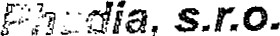 Podba-ven.ä pole k povinnému wpZněnÍStránka l z 1